Corona Protocol RSV Antibarbari 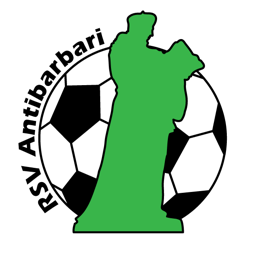 6 juni 2021Voetballen Er mag weer in groepsverband getraind worden. Wel gelden er nog de volgende regels:Ook leden boven de 26 jaar mogen weer in groepsverband trainen, zij hoeven ook geen afstand meer te houden!Kom pas op de tijd dat je moet trainen; niet een kwartier van te voren Één iemand per team mag binnen de trainingspullen halenKom omgekleed naar de trainingDouchen is alleen mogelijk wanneer je op het terras zit. Blijf zitten en wacht totdat je een sleutel krijgt van het bestuur. Dan mag je met max. 6 personen per kleedkamer douchen.Toiletten mogen gebruikt wordenJassen en tassen neem je mee naar het veld Neem een gevulde waterfles mee: je kan deze niet vullen binnenStop op tijd met je training en verlaat het complex meteen als je geen plekje op het terras hebtBlijf thuis bij klachtenMeldt een corona geval altijd bij het bestuurFootball We can train together again. Still, the following measurements have to be followed:Members above the age of 26 are allowed to train together with the other team members again! They do not have to keep distance anymoreDon’t come earlier than the time of your trainingOnly one person per team can go inside to get the ballsYou can use the toiletsYou can only shower after practice if you are seated at the terrace. Please wait until a boardmember gives you a key.Take your coat and bag to the fieldTake a filled water bottle with you: you cannot fill this at the clubStop the training on time and leave the club immediately if you do not have a spot on the terraceStay home if you have symptomsAlways report a corona case to the boardTerras Ook het terras is weer open:Het terras op Antibarbari is open op de volgende dagen:Dinsdag 17-20 uurDonderdag 17-20 uurZondag 12:30-20 uurOp dinsdag en donderdag hoef je niet te reserveren. Dan geldt: vol=vol! Op zondag moet je reserveren in één van de volgende tijdsloten. (Je mag maar 1 tijdslot per dag reserveren, na het einde van je tijdslot moet je weg)- Reserveren voor de zondag kan via de Google Forms onderaan de mail. Deze link wordt elke zaterdag heropend.  https://forms.gle/sFjwReY6yS7fJVpf8 - Bij slecht weer zijn we gesloten en kan het dus ook voorkomen dat reserveringen niet meer doorgaan.-Je mag met maximaal 4 personen aan een tafel. Als je een huishouden bent mag je met maximaal 6 personen aan een tafel. -Let op: wij zetten de tafels op het terras neer en deze mogen niet verplaatst worden!!!- Je wordt aan de tafel bediend (je team kan dus ook opgeroepen worden voor bardienst)Terrace From Thursday 20th of May the opening times of the Antibarbari terrace will be:* Tuesday: 17-20* Thursday: 17-20* Sunday: 12:30-20On Tuesday and Thursday you don’t need to make a reservation. First come, first serve and full=full! On Sunday you do have to make a reservation (you can only book 1 shift per Sunday, so after the shift has ended, you have to leave).-You can make a reservation until it's full through the Google Forms below. We will open the Forms on every Saturday. https://forms.gle/sFjwReY6yS7fJVpf8-If the weather is bad, the terrace will be closed -No more than 4 people at a table from different households-No more than 6 people at a table from the same household-Tables, chairs and benches are not to be removed from its place-Self service is not allowed, you will be served (this means that barshifts for teams will come!)